СВЕТИЛЬНИК ОБЩЕГО НАЗНАЧЕНИЯ СВЕТОДИОДНЫЙ СТАЦИОНАРНЫЙ, ТМ «FERON», СЕРИИ ALмодель: AL5092Инструкция по эксплуатации и технический паспортНазначение светильника:AL5092 – накладной светильник со светодиодными источниками света общего назначения. Светильник предназначен для внутреннего освещения помещений с повышенным содержанием пыли и влаги: помещений сферы ЖКХ, подсобных, складских и производственных помещений.Светильник оснащен встроенным датчиком движения и имеет дежурный режим работы.Светильники предназначены для работы в сети переменного тока с номинальным напряжением 230В/50Гц по ГОСТ 29322-2014. Качество электроэнергии должно соответствовать требованиям ГОСТ Р 32144-2013.Светильник устанавливается на плоскую поверхность из нормально воспламеняемого материала. Подходит для установки на стены и потолок. Технические характеристики**Представленные в данном руководстве технические характеристики могут незначительно отличаться в зависимости от партии производства. Производитель имеет право вносить изменения в конструкцию товара без предварительного уведомления (см. информацию на упаковке)Комплектация светильника:светильник в сборе;инструкция по эксплуатации;крепежный комплект;упаковка.Монтаж и подключение светильника.Извлеките светильник из упаковки и проведите его внешний осмотр и проверку всей необходимой комплектации.Подведите питающий кабель к месту установки светильника.Светильник устанавливается на металлические клипсы, которые идут в комплекте поставки. Для определения нужного расстояния между крепежами используйте светильник. Просверлите отверстия на установочной поверхности и вставьте в них пластиковые дюбели. Затем, при помощи саморезов, закрепите клипсы, и вставьте в них светильник до щелчка. Подключите провода питания светильника к сети.Включите питание светильника.При отсутствии движения в зоне обнаружения датчика светильник будет работать в дежурном режиме с 30% от максимальной яркости. При появлении движения в зоне обнаружения датчика светильник включится на максимальную яркость, а спустя 30 сек перейдет обратно в дежурный режим.Рекомендованное расстояние между датчиками движения аналогичных светильников – 5м. Меры безопасностиК работе со светильником допускаются лица, имеющие необходимую квалификацию. При необходимости, обратитесь к квалифицированному электрику. Все работы по монтажу и подключению светильника осуществляются только при выключенном электропитании.Запрещена эксплуатация светильника с поврежденным питающим или транзитным кабелем, поврежденным корпусом, без рассеивателя, либо с поврежденным рассеивателем.Светильник предназначен для использования внутри помещений.Не эксплуатировать светильники при температуре окружающей среды, превышающей допустимую рабочую температуру. Не устанавливать светильники вблизи нагревательных приборов.Запрещена эксплуатация светильника в сетях, не соответствующих требованиям ГОСТ Р 32144-2013.Производить протирку светильника влажной тканью при включенном электропитании запрещено.Радиоактивные и ядовитые вещества в состав светильника не входят.Техническое обслуживание и ремонт.Светильник сконструирован таким образом, что специального технического обслуживание не требует. Рекомендуемый регламент обслуживания:протирка мягкой тканью корпуса и рассеивателя проводится по мере загрязнения;обслуживание светильника производится при отключенном электропитании.Возможные неисправности и способы их устраненияЕсли после произведенных действий светильник неисправность не устранена, то дальнейший ремонт не целесообразен (неисправимый дефект). Обратитесь в место продажи светильника.ХранениеСветильники хранятся в картонных коробках в ящиках или на стеллажах в помещениях при температуре окружающей среды от -20°С до +60°С при относительной влажности окружающей среды не превышающей 80% при температуре 25°С. Срок хранения светильника на складе не более двух лет.ТранспортировкаСветильник в упаковке пригоден для транспортировки автомобильным, железнодорожным, морским или авиационным транспортом.Утилизация.Светильник утилизируется в соответствии с правилами утилизации бытовой электронной техники.СертификацияПродукция сертифицирована на соответствие требованиям ТР ТС 004/2011 «О безопасности низковольтного оборудования», ТР ТС 020/2011 «Электромагнитная совместимость технических средств», ТР ЕАЭС 037/2016 «Об ограничении применения опасных веществ в изделиях электротехники и радиоэлектроники». Продукция изготовлена в соответствии с Директивами 2014/35/EU «Низковольтное оборудование», 2014/30/ЕU «Электромагнитная совместимость».Информация об изготовителе и дата производстваСделано в Китае. Изготовитель: «NINGBO YUSING LIGHTING CO., LTD» Китай, No.1199, MINGGUANG RD.JIANGSHAN TOWN, NINGBO, CHINA/Нинбо Юсинг Лайтинг, Ко., № 1199, Минггуан Роуд, Цзяншань Таун, Нинбо, Китай. Филиалы завода-изготовителя: «Ningbo Yusing Electronics Co., LTD» Civil Industrial Zone, Pugen Village, Qiu’ai, Ningbo, China / ООО "Нингбо Юсинг Электроникс Компания", зона Цивил Индастриал, населенный пункт Пуген, Цюай, г. Нингбо, Китай;  «Zheijiang MEKA Electric Co., Ltd» No.8 Canghai Road, Lihai Town, Binhai New City, Shaoxing, Zheijiang Province, China/«Чжецзян МЕКА Электрик Ко., Лтд» №8 Цанхай Роад, Лихай Таун, Бинхай Нью Сити, Шаосин, провинция Чжецзян, Китай; "Hangzhou Junction Imp.and Exp. Co.,LTD." Адрес: No.95 Binwen Road,Binjiang District, Hangzhou, China/ООО "Ханчжоу Джанкшин Имп. Энд. Эксп. Компания". Адрес; №95 Бинвин шоссе, район Бинзянь, г. Ханчжоу, Китай. Уполномоченный представитель в РФ/Импортер: ООО «СИЛА СВЕТА» Россия, 117405, г. Москва, ул. Дорожная, д. 48, тел. +7(499)394-69-26.Дата изготовления нанесена на корпус светильника в формате ММ.ГГГГ, где ММ – месяц изготовления, ГГГГ – год изготовления.Гарантийные обязательства.Гарантия на товар составляет 2 года (24 месяца) со дня продажи. Гарантия предоставляется на внешний вид светильника и работоспособность светодиодного модуля и электронных компонентов.Гарантийные обязательства осуществляются на месте продажи товара, Поставщик не производит гарантийное обслуживание розничных потребителей в обход непосредственного продавца товара.Началом гарантийного срока считается дата продажи товара, которая устанавливается на основании документов (или копий документов) удостоверяющих факт продажи, либо заполненного гарантийного талона (с указанием даты продажи, наименования изделия, даты окончания гарантии, подписи продавца, печати магазина).В случае отсутствия возможности точного установления даты продажи, гарантийный срок отсчитывается от даты производства товара, которая нанесена на корпус товара в виде надписи, гравировки или стикерованием. Если от даты производства товара, возвращаемого на склад поставщика прошло более двух лет, то гарантийные обязательства не выполняются без наличия заполненных продавцом документов, удостоверяющих факт продажи товара.Гарантийные обязательства не выполняются при наличии механических повреждений товара или нарушения правил эксплуатации, хранения или транспортировки.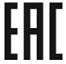 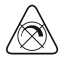 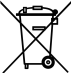 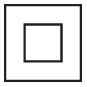 Мощность светильника36ВтКоэффициент мощности, не менее0,5Рабочее напряжение питания180-265ВНоминальная частота сети50ГцТип светодиодовSMD2835Световой поток, Лм3600Тип кривой силы светаДКласс светораспределенияПКоррелированная цветовая температура (см. на упаковке)4000K, 6500КСтепень защиты от пыли и влагиIP65Класс защиты от поражения электрическим токомIIКлиматическое исполнениеУХЛ4Диапазон рабочих температур-20...+40°СТемпература хранения-20...+60°СОтносительная влажность не более80% (при 25°С)Коэффициент пульсаций освещенности менее5%Индекс цветопередачи Ra, не менее80Угол рассеивания света120°Материал корпусапластикМатериал рассеивателяпластикГабаритные размеры, мм (д×ш×в)1170×63×35Срок службы светодиодов30000 часовТип датчика движенияинфракрасныйРасстояние обнаружения датчика движения3-5м Угол обнаружения120°Время задержки выключения светильника30 секундОписание неисправностиВозможная причинаСпособы устраненияСветильник не загораетсяОтсутствует напряжение в питающей сетиПроверьте наличие напряжения питающей сети и, при необходимости, устраните неисправностьСветильник не загораетсяПлохой контактПроверьте контакты в схеме подключения и, при необходимости, устраните неисправностьСветильник не загораетсяПоврежден питающий кабельПроверьте целостность цепей и целостность изоляции и, при необходимости, устраните неисправностьСветильник не загораетсяОкно датчика движения закрыто преградой, либо направлено в неправильную сторонуУстраните преграду либо расположите светильник правильночувствительность срабатывания датчика движения низкая, либо сильно снизилось расстояние обнаруженияЕсли температура окружающей среды превышает 25°С, чувствительность датчика движения может снизиться.Убедитесь, что температура в помещении не превышает 25°С. При необходимости устраните проблемучувствительность срабатывания датчика движения низкая, либо сильно снизилось расстояние обнаруженияЕсли температура окружающей среды ниже -20°С, датчик движения может не срабатывать.Убедитесь, что температура в помещении выше -20°С. При необходимости устраните проблемуСветильник не работает, либо срабатывает в пустом помещении (ложные включения) На датчик движения влияют внешние тепловые потоки от системы обогрева либо кондиционированияУстановите светильник вне зоны действия внешних тепловых потоков